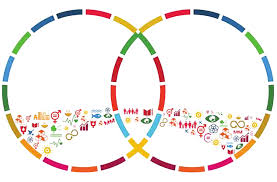 Call for Submission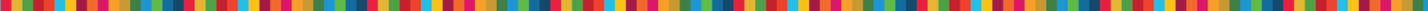 Good Practices in South-South Cooperation & Triangular Cooperation (Volume 4)Deadline: 23 May 2022Background:The fourth series of the “Good Practices in South-South and Triangular Cooperation for Sustainable Development”, aims to expand and update the good practices that were featured in the first series.  This upcoming volume will once again feature Southern good practices that are relevant to the implementation of the Sustainable Development Goals (SDGs).  The objective is to demonstrate how South-South cooperation and triangular cooperation can support countries to overcome shared challenges and accelerate progress towards sustainable development. It aims to benefit developing countries seeking to scale up South-South and triangular cooperation initiatives.Provided here are the tools to help you identify good practices your organization or government supports (up to five) as they relate to South-South cooperation and embody the spirit of solidarity and collective efforts. The series, once again, will highlight initiatives that illustrate the main characteristics of effective South-South and triangular cooperation; involved and benefited many people in two or more Southern countries; addressed transnational development challenges that would be difficult to tackle independently; and solutions that have been tested, validated, adapted and/or scaled up in various locations for the achievement of the SDGs.You can refer to the Good Practices in South-South and Triangular Cooperation for Sustainable Development database on South-South Galaxy as a reference for your submission.  The 4th Volume will be launched at the commemoration for United Nations Day on South-South Cooperation in September 2022.[Notes] Identifying a Good Practice:The following set of criteria will help you determine whether a practice is a South-South ‘good practice’ when preparing for your submissions in relations to the achievement of one or more SDG targets.  Kindly use the template to complete your submission and use the below as a checklist to verify you have covered key elements when reviewing a solution your organization supports to determine if it is indeed a South-South ‘good practice’:Horizontal: It leads to the systemic, cross-country transfer of good practices and knowledge between two or more countries of the South for their mutual benefit and overcomes transnational development challenges difficult to tackle singlehandedly.Innovative: It demonstrates progressive solutions to pressing development challenges and/or more effective collaboration means between developing countries to improve their competitive advantage.Replicable and adaptable: It has the potential for replication and is adaptable to similar objectives in varying situations, as evidenced through proven applications or sound feasibility studies.Environmentally, economically and socially sustainable, as per the SDGs: It contributes to overcoming development challenges related to one of the 17 SDGs, guaranteeing positive impact over time without compromising the ability to address future needs.Effective and successful: It has proven its strategic relevance as an effective way to achieve a specific objective in relations to one or more SDGs, been successfully adopted/and or scaled up and had a positive impact on individuals and/or communities.Technically feasible: It is easy to learn and to implement.Inherently participatory: It inspires a joint sense of ownership of decisions and actions._________________Good Practices Submission Template(Please submit by 23 May 2022 via word document to Shams Banihani at shams.banihani@unossc.org with copy to Raphael Avelar raphael.avelar@unossc.org  & Naveeda Nazir at naveeda.nazir@unossc.org  and upload each good practice to South-South Galaxy)[Initiative Title][Tagline - Summarize the spirit of the project in a single catchy phrase - up to 20 words]MetadataProject/Programme Name*:Countries/territories*:Regions involved*: Nominated by: (organization and country name)Contributing Sustainable Development Goal (s)/ target(s): a) Primary: SDG*:                     Specify SDG Targets*:      b) Secondary: SDG(s)*:       Specify SDG Targets*: Supported by (Technical or financial support)*:Implementing entities*:Project status (ongoing or completed)*:      Project period (indicate the time frame of its implementation - start and end Month/ year)*: URL of the practice (in case URL is not available, please provide any relevant document for delatils): The Challenge (100 - 150 words) *Describe the Challenge the “Good Practice” is addressing/addressed? (100 - 150 words)This section should focus on the background of the initiative. It should provide an overview of the challenges the project is seeking to overcome in the country or region in which the initiative is being implemented in (or has been implemented), as well as what is required to address them for the achievement of one or more of the SDGs. Enter text here:Towards a Solution (Max 600 words)*In this section, ensure the following "questions" are addressed in the submission. These questions serve as guidance for explaining a good practice. Please do not answer them directly under each question but address them in a narrative form (max 600 words) in the “insert text here” section) .  What does the initiative aim to achieve in response to the challenge(s)? Please indicate all the relevant SDG(s) the solution aims to address. What approach/ methodology has been used to address the challenge that led to a successful outcome and in accelerating/achieving the SDG(s)? How was the process participatory between the partners? What were their concerted actions?How did the initiative lead to the systemic, cross-country transfer (South-South or triangular) of the good practice and knowledge between two or more countries of the South for their mutual benefit to overcome the transnational development challenges that is difficult to overcome singlehandedly? What were the outcomes achieved in relations to the SDG(s) targets? (Please include quantitative data, if any, that highlights the outcomes)How was the good practice innovative? How did it improve countries competitive advantage?How was the good practice sustainable? Will the initiative or its benefits likely continue and be effective, over the medium to long term? Did it lead to any policy impact, cooperation agreements, regional integration efforts etc. to ensure its long-term sustainability?How is the good practice replicable/ adaptable? What are the possibilities for the good practice to be extended more widely and adapted in similar situations or settings? What conditions need to be met to ensure its replicability? Highlight any lessons learnt.Enter text here:Contact details*Please provide the contact information of a focal point who can be contacted for more information on the good practice?Name: TitleOrganization: Email address: Please include 3-4 high resolution photos for the initiativeRelated resources What training manuals, guidelines, technical fact sheets, posters, pictures, video, audio documents, websites have been created as a result of identifying the good practice?